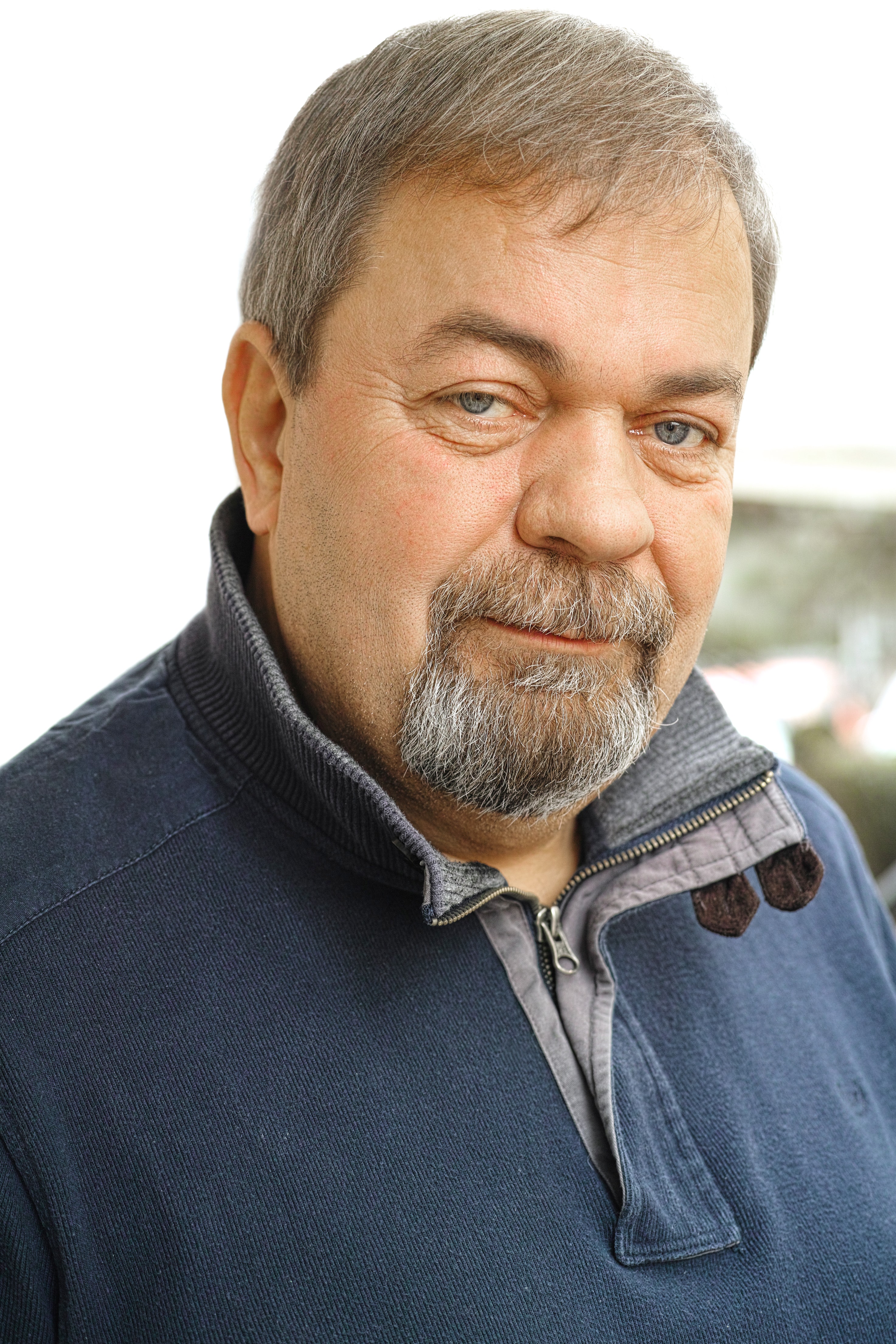 Jan KowalskielektrykDane kontaktowee-mail: jankowalski@gmail.comtelefon: +48 123 456 789data i miejsce urodzenia: 01.01.1971, Poznańadres zamieszkania: ul. Grochowe Łąki 3/5   32-200 Wichrowe Wzgórze Znajomość języków obcychJęzyk angielski, poziom A2Język niemiecki, poziom B2ZainteresowaniaPiłka nożnaDoświadczenie zawodoweElectro, kwiecień 2015 - grudzień 2019Elektryk budowlanyMontaż i wymiana instalacji elektrycznychUkładanie tras kablowychInstalacja oświetlenia, gniazdek elektrycznych
WykształcenieZasadnicza Szkoła Zawodowa Wichrowe Wzgórze, wrzesień 1984 -  czerwiec 1989, elektrykUmiejętnościDobra, samodzielna organizacja pracyPraca w zespoleKursy, szkolenia i uprawnieniaUprawnienia SEP od 2018Prawo jazdy kat. BNumer kennitalaInformacje dodatkoweWłasne auto Certyfikat szczepień przeciw Covid-19Dostępność do pracy od zaraz